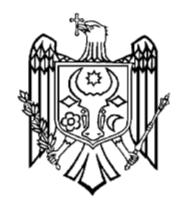 GUVERNUL REPUBLICII MOLDOVA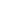 HOTĂRÂRE nr. ____din 2024Chișinăuprivind modificarea Hotărârii Guvernului nr.829/2023 cu privire la aprobarea Planului național de acțiuni pentru aderarea Republicii Moldova la Uniunea Europeană pe anii 2024-2027  	În temeiul art.6 lit. b) şi h) din Legea nr.136/2017 cu privire la Guvern (Monitorul Oficial al Republicii Moldova, 2017, nr.252, art.412), cu modificările ulterioare, Guvernul HOTĂRĂŞTE:1. Hotărârea Guvernului nr.829/2023 cu privire la aprobarea Planului național de acțiuni pentru aderarea Republicii Moldova la Uniunea Europeană pe anii 2024-2027 (Monitorul Oficial al Republicii Moldova, 2023, nr.422-425, art.1020),  se modifică după cum urmează:1) Punctul 1 va avea următorul cuprins: „1. Se aprobă Planul național de acțiuni pentru aderarea Republicii Moldova la Uniunea Europeană pe anii 2024-2027 (în continuare – Planul național pentru aderare / PNA), conform anexei.2) anexa va avea următorul cuprins:„Anexă la Hotărârea Guvernuluinr.829/2023PLANUL NAȚIONALde acțiuni pentru aderarea Republicii Moldova la Uniunea Europeană pe anii 2024-2027...”2. Prezenta hotărâre intră în vigoare la data publicării în Monitorul Oficial al Republicii Moldova.Prim-ministru DORIN RECEANContrasemnează:Viceprim-ministru, ministrul afacerilor externeși integrării europene Nicolae POPESCU